Madison County School District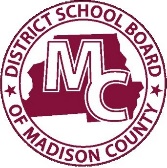 Educational Counseling FormStudent’s NameLast                                   First                    MiddleStudent’s NameLast                                   First                    MiddleBirth DateBirth DateGradeID NumberCounseling DateCounselor’s NameCounselor’s NameParticipantsParticipantsParticipantsACTION TAKEN (Check all that apply)ACTION TAKEN (Check all that apply)ACTION TAKEN (Check all that apply)ACTION TAKEN (Check all that apply)ACTION TAKEN (Check all that apply)ACTION TAKEN (Check all that apply) Home Visit by School Personnel                            Refer to Alternative Education Placement Request class Change                                              Refer to Counseling Program Request Curriculum Change                                   Sign up for Tutoring Program Request Seating Change                                         Sign Attendance Contract Daily Progress Report                                              Refer to SIT for Academic Support Weekly Progress Report Home Visit by School Personnel                            Refer to Alternative Education Placement Request class Change                                              Refer to Counseling Program Request Curriculum Change                                   Sign up for Tutoring Program Request Seating Change                                         Sign Attendance Contract Daily Progress Report                                              Refer to SIT for Academic Support Weekly Progress Report Home Visit by School Personnel                            Refer to Alternative Education Placement Request class Change                                              Refer to Counseling Program Request Curriculum Change                                   Sign up for Tutoring Program Request Seating Change                                         Sign Attendance Contract Daily Progress Report                                              Refer to SIT for Academic Support Weekly Progress Report Home Visit by School Personnel                            Refer to Alternative Education Placement Request class Change                                              Refer to Counseling Program Request Curriculum Change                                   Sign up for Tutoring Program Request Seating Change                                         Sign Attendance Contract Daily Progress Report                                              Refer to SIT for Academic Support Weekly Progress Report Home Visit by School Personnel                            Refer to Alternative Education Placement Request class Change                                              Refer to Counseling Program Request Curriculum Change                                   Sign up for Tutoring Program Request Seating Change                                         Sign Attendance Contract Daily Progress Report                                              Refer to SIT for Academic Support Weekly Progress Report Home Visit by School Personnel                            Refer to Alternative Education Placement Request class Change                                              Refer to Counseling Program Request Curriculum Change                                   Sign up for Tutoring Program Request Seating Change                                         Sign Attendance Contract Daily Progress Report                                              Refer to SIT for Academic Support Weekly Progress ReportNotesNotesNotesNotesNotesNotesSignature of Counselor or Designee                                DateSignature of Counselor or Designee                                DateSignature of Counselor or Designee                                DateSignature of Counselor or Designee                                DateSignature of Counselor or Designee                                DateSignature of Counselor or Designee                                Date